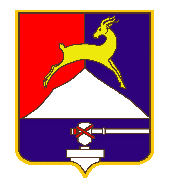 СОБРАНИЕ  ДЕПУТАТОВ                          УСТЬ-КАТАВСКОГО ГОРОДСКОГО ОКРУГАЧЕЛЯБИНСКОЙ ОБЛАСТИДевятнадцатое заседаниеРЕШЕНИЕот  28.12.2021  №  191                                                                 г. Усть-Катав  О внесении изменений в решение Собрания депутатов Усть-Катавского городского округа от 01.12.2008 №209 «Об утверждении Положения о бюджетном процессе в Усть-Катавском городском округе»В соответствии с Федеральным законом от 06.10.2003 № 131-ФЗ «Об общих принципах организации местного самоуправления в Российской Федерации», Бюджетным кодексом Российской Федерации, Уставом Усть-Катавского городского округа, Собрание депутатов РЕШАЕТ: Внести в Положение о бюджетном процессе в Усть-Катавском городском округе, утвержденное решением Собрания депутатов от 01.12.2008 года №209 (в редакции от 24.11.2021года № 139) следующие изменения:Пункт 1 статьи 7 «Бюджетные полномочия Финансового управления» дополнить подпунктами 47-10, 47-11, 47-12 и 47-13 следующего содержания:«47-10) привлекает на единый счет бюджета округа остатки средств на казначейских счетах для осуществления и отражения операций с денежными средствами, поступающими во временное распоряжение получателей средств  бюджета Усть-Катавского городского округа, казначейских счетах для осуществления и отражения операций с денежными средствами муниципальных бюджетных и муниципальных автономных учреждений, открытых Финансовому управлению, казначейских счетах для осуществления и отражения операций с денежными средствами получателей средств из бюджета округа и казначейских счетах для осуществления и отражения операций с денежными средствами участников казначейского сопровождения на муниципальном уровне, открытых Финансовому управлению, а также осуществляет возврат привлеченных средств на казначейские счета, с которых они были ранее перечислены;47-11) осуществляет в случаях, установленных муниципальными правовыми актами казначейское сопровождение в отношении средств, определенных в соответствии со статьей 242.26 Бюджетного кодекса Российской Федерации;47-12) устанавливает в соответствии с общими требованиями, установленными Правительством Российской Федерации, порядок санкционирования операций со средствами участников казначейского сопровождения на муниципальном уровне;47-13) осуществляет в случаях и порядке, установленных Правительством Российской Федерации, расширенное казначейское сопровождение средств, указанных в статье 242.26 Бюджетного кодекса Российской Федерации;»;Статью 8 «Бюджетные полномочия администрации округа» дополнить подпунктом 33-5 следующего содержания:33-5) устанавливает в соответствии с общими требованиями, установленными Правительством Российской Федерации, порядок осуществления казначейского сопровождения в отношении средств, определенных в соответствии со статьей 242.26 Бюджетного кодекса Российской Федерации;»;Статью 11 «Бюджетные полномочия Главного администратора доходов бюджета округа» дополнить подпунктом 5-7 следующего содержания:«5-7) представляет для включения в перечень источников доходов Российской Федерации и реестр источников доходов бюджета сведения о закрепленных за ним источниках доходов;»;дополнить пунктом 2.1 следующего содержания:«2.1. Закрепление за органами местного самоуправления, отраслевыми, функциональными органами администрации Усть-Катавского городского округа, иными организациями бюджетных полномочий главного администратора доходов бюджета производится с учетом выполняемых ими полномочий по исполнению функций в соответствии с общими требованиями, установленными Правительством Российской Федерации.»;В статье 12 «Бюджетные полномочия Главного администратора источников финансирования дефицита бюджета» - подпункт 2 пункта 1 изложить в новой редакции:«2) осуществляет среднесрочное, годовое и квартальное планирование (прогнозирование) поступлений и выплат по источникам финансирования дефицита бюджета округа, кроме операций по управлению остатками средств на едином счете бюджета округа;»;- дополнить пунктом 2 следующего содержания:«2. Закрепление за органами местного самоуправления, отраслевыми, функциональными органами администрации Усть-Катавского городского округа, иными организациями бюджетных полномочий главного администратора источников финансирования дефицита бюджета производится с учетом выполняемых ими полномочий по осуществлению операций с источниками финансирования дефицита бюджета в соответствии с общими требованиями, установленными Правительством Российской Федерации.»;В статье 28 «Сводная бюджетная роспись»-  подпункт 9 пункта 3 после слов «в отчетном финансовом году,» дополнить словами «в том числе на сумму неисполненного казначейского обеспечения обязательств, выданного в соответствии со статьей 242.22 Бюджетного кодекса Российской Федерации,»;- пункт 4 исключить;1.6. В статье 34 «Лицевые счета»- пункт 5 изложить в новой редакции:«5. Учет операций со средствами получателей средств из бюджета округа, источником финансового обеспечения которых являются средства, предоставленные из бюджета округа, производится на лицевых счетах, открываемых им в Финансовом управлении округа, в случаях, установленных федеральным законодательством.»;- дополнить пунктом 5.1. следующего содержания:«5.1. Учет операций со средствами участников казначейского сопровождения на муниципальном уровне, источником финансового обеспечения которых являются средства, указанные в статье 242.26 Бюджетного кодекса Российской Федерации, производится на лицевых счетах, открываемых им в Финансовом управлении округа, в случаях, установленных федеральными законами.»;- пункт 6 изложить в новой редакции:«6. Лицевые счета, указанные в настоящей статье, открываются участникам бюджетного процесса на муниципальном уровне, муниципальным бюджетным и муниципальным автономным учреждениям, получателям средств из бюджета округа, участникам казначейского сопровождения на муниципальном уровне после включения сведений о них в реестр участников бюджетного процесса, а также юридических лиц, не являющихся участниками бюджетного процесса.Требования, предусмотренные абзацем первым настоящего пункта, не применяются к участникам казначейского сопровождения на муниципальном уровне, являющимся индивидуальными предпринимателями и физическими лицами - производителями товаров, работ, услуг.»;Статью 39 изложить в новой редакции:«Статья 39 Иммунитет бюджета округа 1. Иммунитет бюджета округа представляет собой правовой режим, при котором обращение взыскания на бюджетные средства, на подлежащие казначейскому сопровождению в соответствии с Бюджетным кодексом Российской Федерации средства участников казначейского сопровождения на муниципальном  уровне осуществляется только на основании судебного акта, за исключением случаев, установленных Бюджетным кодексом Российской Федерации.2. Обращение взыскания на средства бюджета округа, на подлежащие казначейскому сопровождению в соответствии с Бюджетным кодексом Российской Федерации средства участников казначейского сопровождения на муниципальном уровне на основании судебных актов производится в порядке, установленном Бюджетным кодексом Российской Федерации.»;1.8. В статье 40 «Завершение текущего финансового года» абзац первый пункта 4 изложить в новой редакции:«4. Не использованные по состоянию на 1 января текущего финансового года межбюджетные трансферты, полученные в форме субсидий, субвенций и иных межбюджетных трансфертов, имеющих целевое назначение, подлежат возврату в доход бюджета, из которого они были ранее предоставлены, в течение первых 15 рабочих дней текущего финансового года.»;Дополнить статьями 40-1, 40-2 и 40-3 следующего содержания:«Статья 40-1. Участники системы казначейских платежей на муниципальном уровне1. Прямыми участниками системы казначейских платежей на муниципальном уровне являются:1) Финансовое управление администрации Усть-Катавского городского округа;2) администраторы доходов бюджета округа.2. Косвенными участниками системы казначейских платежей на муниципальном уровне являются:1) получатели средств бюджета округа и администраторы источников финансирования дефицита бюджета;2) муниципальные бюджетные и муниципальные автономные учреждения;3) получатели средств из бюджета округа и участники казначейского сопровождения на муниципальном уровне, лицевые счета которым открыты в Финансовом управлении.Статья 40-2. Казначейские платежи1. Казначейские платежи осуществляются прямыми участниками системы казначейских платежей на муниципальном уровне путем представления распоряжений оператору системы казначейских платежей, косвенными участниками системы казначейских платежей на муниципальном уровне путем представления распоряжений прямому участнику системы казначейских платежей на муниципальном уровне - Финансовому управлению округа.2. Финансовое управление округа при приеме к исполнению распоряжения косвенного участника системы казначейских платежей на муниципальном уровне удостоверяется в праве косвенного участника системы казначейских платежей на муниципальном уровне представлять распоряжение, в том числе удостоверяется в правах лиц, составивших распоряжение, в соответствии с правилами, предусмотренными пунктом 5 статьи 242.7 Бюджетного кодекса Российской Федерации.Статья 40-3. Казначейское обслуживание исполнения бюджета округа1. Для казначейского обслуживания исполнения бюджета округа в Федеральном казначействе открываются следующие виды казначейских счетов:1) единый счет бюджета округа;2) казначейский счет для осуществления и отражения операций по учету и распределению поступлений;3) казначейский счет для осуществления и отражения операций с денежными средствами, поступающими во временное распоряжение;4) казначейский счет для осуществления и отражения операций с денежными средствами муниципальных бюджетных и муниципальных автономных учреждений;5) казначейский счет для осуществления и отражения операций с денежными средствами получателей средств из бюджета округа;6) казначейский счет для осуществления и отражения операций с денежными средствами участников казначейского сопровождения на муниципальном уровне;7) иные казначейские счета для осуществления и отражения операций в случаях, установленных Бюджетным кодексом Российской Федерации, а также иными законодательными актами Российской Федерации и нормативными правовыми актами Правительства Российской Федерации, Министерства финансов Российской Федерации и Федерального казначейства.2. На казначейских счетах учитываются денежные средства бюджета округа, денежные средства, поступающие во временное распоряжение получателей средств бюджета округа, денежные средства муниципальных бюджетных и муниципальных автономных учреждений, денежные средства получателей средств из бюджета округа и участников казначейского сопровождения на муниципальном уровне, лицевые счета которым открыты в Финансовом управлении округа.3. Казначейский платеж осуществляется в пределах остатка денежных средств на соответствующем казначейском счете.4. Казначейское обслуживание исполнения бюджета округа осуществляется с открытием единого счета бюджета округа Финансовому управлению округа.»;Наименование статьи 42 изложить в новой редакции «Составление, представление и утверждение бюджетной отчётности».2. Настоящее решение вступает в силу с 1 января 2022 года и подлежит обязательному опубликованию в газете «Усть-Катавская неделя».3. Контроль за исполнением настоящего решения возложить на председателя комиссии по законодательству, местному самоуправлению, регламенту, депутатской этике и связям с общественностью Кречетова В.В.    Председатель Собрания депутатов Усть-Катавского городского округа: 					С.Н.ПульдяевГлава Усть-Катавского городского округа				С.Д.Семков